    Бекетов ауыл советы                                                           Администрация сельского  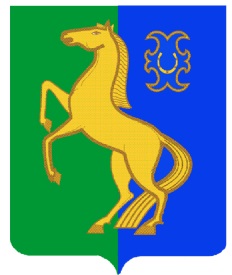 ауыл билəмəhе хакимиәте                                            поселения Бекетовский сельсовет муниципаль районының                                                       муниципального района            Йəрмəĸəй  районы                                                              Ермекеевский район Башkортостан Республиĸаhы                                            Республики Башкортостан                         ҠАРАР                                                                  ПОСТАНОВЛЕНИЕ     10 март  2023 й.	                   № 6                         10 марта 2023 г.Об организации мероприятий по безаварийному пропуску весеннего половодья на территории сельского поселения Бекетовский сельсовет муниципального района Ермекеевский район Республики Башкортостан в 2023 годуВ целях своевременной  подготовки к пропуску паводковых вод и предотвращения возникновения чрезвычайных ситуации и уменьшения опасных последствий весеннего половодья и паводков, обеспечения защиты населения и объектов экономики, и руководствуясь постановлением администрации муниципального района Ермекеевский район Республики Башкортостан № 75  от  09 марта 2023 года «Об организации мероприятий по безаварийному пропуску весеннего половодья на территории муниципального района Ермекеевский район Республики Башкортостан в 2023 году», постановляю:1. Утвердить:- состав сельской  противопаводковой комиссии для организации работ в период весеннего паводка (Приложение № 1);- план мероприятий по обеспечению безаварийного пропуска весеннего половодья на территории сельского поселения  Бекетовский сельсовет  муниципального района Ермекеевский   район Республики Башкортостан  (Приложение № 2).2.  Паводковой комиссии и ответственным исполнителям, руководителям учреждений и организаций принять меры по обеспечению безопасности и своевременному информированию населения о прохождении паводка, по подготовке к возможной эвакуации населения, организации медицинской помощи, устойчивой работе телефонной связи и систем жизнеобеспечения.	Установить постоянный контроль за состоянием платины и системой сброса воды. Создать (по зонам деятельности) аварийные бригады для проведения противопаводковых работ с выделением аварийным  бригадам необходимое количество техники и автомашин.	В период прохождения льда и высокого уровня паводковых вод организовать круглосуточное дежурство на подведомственной территории и на закрепленных объектах.3. Данное постановление обнародовать в течение 7 дней после подписания на информационном стенде в здании администрации и на официальном сайте администрации сельского поселения  Бекетовский сельсовет  муниципального района Ермекеевский район Республики Башкортостан  по адресу : с. Бекетово , ул.Школьная , дом 1.4. Контроль за исполнением настоящего постановления оставляю за собой. Глава сельского поселения Бекетовский сельсовет                                                                З.З. Исламова        Приложение № 1к постановлению главы сельского поселенияБекетовский сельсоветмуниципального районаЕрмекеевский район РБот  10.03.2023г. № 6Состав противопаводковой комиссии для организации работ в период паводка 2023 годаИсламова З.З. – глава сельского поселения, председатель;Никитин В.А. – депутат, заместитель председателя (по согласованию)Газимова Н.В.  – управляющая делами сельского поселения;Багманова Э.Х. – специалист сельского поселения;Салимгареев И.В. – глава КФХ (по согласованию)Иксанова А.М. – депутат сельского поселения (по согласованию)Кашапова Г.З. – заведующая ФАП  с. Бекетово (по согласованию)Зиннатуллина Э.Н. – заведующая ФАП с. Новый (по согласованию)Чекалов А.В. – арендатор (по согласованию)  							       Приложение № 2к постановлению главы  сельского поселения Бекетовский сельсовет муниципального районаЕрмекеевский район РБот  10.03.2023г. № 6ПЛАНмероприятий по обеспечению безаварийного пропуска весеннегополоводья на территории  сельского поселения  Бекетовский сельсовет муниципального района Ермекеевский район Республики Башкортостан№ п/пМероприятия Срок исполнения Исполнители 1Определить основные направления работы сельской противопаводковой комиссии, активизировать работу по подготовке к пропуску льда и половодья  до 17.03.2023Противопаводковая комиссия  2.Определить объекты, которые могут быть затоплены (подтоплены) талыми водами, разработать  план предупредительных и спасательных работ по каждому объекту17.03.2022.Противопаводковая комиссия  3Проверить состояние пруда, при необходимости провести ремонтные работы. Обеспечить подъезд.до 15.03.2023г.Противопаводковая комиссия, Чекалов А.В. (по договору)4.Организовать дежурство по контролю состояния пруда, при необходимости  обеспечить спуск воды.до 15.03.2023г.Противопаводковая комиссия , Чекалов А.В. (по договору)5.Провести собрания граждан всех работников, осуществляющих работы, связанные с пропуском льда и половодья.до 15.03.2023г.Противопаводковая комиссия  6.Провести инструктаж всех работников, осуществляющих работы, связанные с пропуском льда и половодья.  до 15.03Противопаводковая комиссия  7.В целях обеспечения безопасности населения организовать очистку снега с крыш  административных зданий и домов населениядо 15.03.2023г.Противопаводковая комиссия  8.Очистить все водоотводящие канавы и трубы, кюветы и мостовые пролеты, не допускать скопление воды. до 01.04 и на период половодья Противопаводковая комиссия, ДРСУ (по согласованию)9.Обеспечить сохранность опор линий связи, электропередачи, заблаговременно установить за ними систематическое наблюдение.на период половодья РЭС БЭС (по согласованию), ООО «Сельэнерго» (по согласованию), РУС (по согласованию)10Создать дополнительный запас хлорной извести для повышения внесения дозы хлора в питьевую воду в весенний период. до 01.04  и на период половодья ООО «Регион Ресурс»11В целях обеспечения экологической безопасности во время весеннего половодья провести инвентаризацию мест захоронения, неорганизованных скоплений бытовых и промышленных отходов в населенных пунктах, на сельскохозяйственных предприятиях, на берегах прудов. Обеспечить своевременную защиту мест захоронения, вывоз за пределы затопляемой зоны бытовых и промышленных отходов, провести работы по предотвращению загрязнения и засорения водоемов. до 30.03.2023г. ГБУ Ермекеевская ветстанция по согласованию, администрация сп12Определить животноводческие и складские помещения, которые могут быть затопляемы.Очистить фермы от снега.Подготовить все помещения и территории ферм к паводку. до 30.03Противопаводковая комиссия 13При угрозе затопления эвакуировать скот из животноводческих помещений, расположенных в районах возможного затопления.  в период половодья Администрация сельскиого  поселения, сельскохозяйственные предприятия  (по согласованию)14До начала дорожной распутицы завести в населенные пункты, с которыми может быть прервано сообщение медикаменты, продукты питания и товары первой необходимости. до 01.04Администрация сельского  поселения, 15В период весеннего половодья администрации сельского поселения совместно с противопаводковой комиссией, зав. организаций и учреждений  организовать круглосуточное дежурство ответственных лиц на подведомственной территории. в период половодьяАдминистрация сельского поселения,противопаводковая комиссия16Организовать работу по проведению комплекса санитарно-гигиенических и противоэпидемических мероприятий в населенных пунктах сельского поселения.в период половодьяПротивопаводковая комиссия